附件3报考人员注册/网上报名和考试确认操作指引一、考生注册第一步：通过登录页面“注册”按钮进入考生注册环节，点击“注册”进行考生注册操作。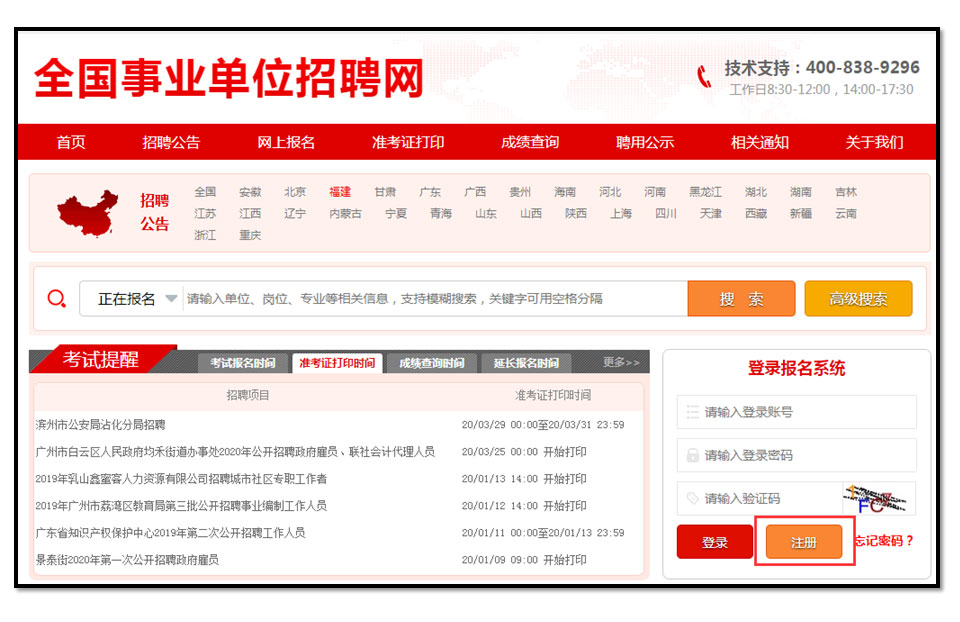 第二步：查看考生须知，并点击【我要注册】进行注册操作。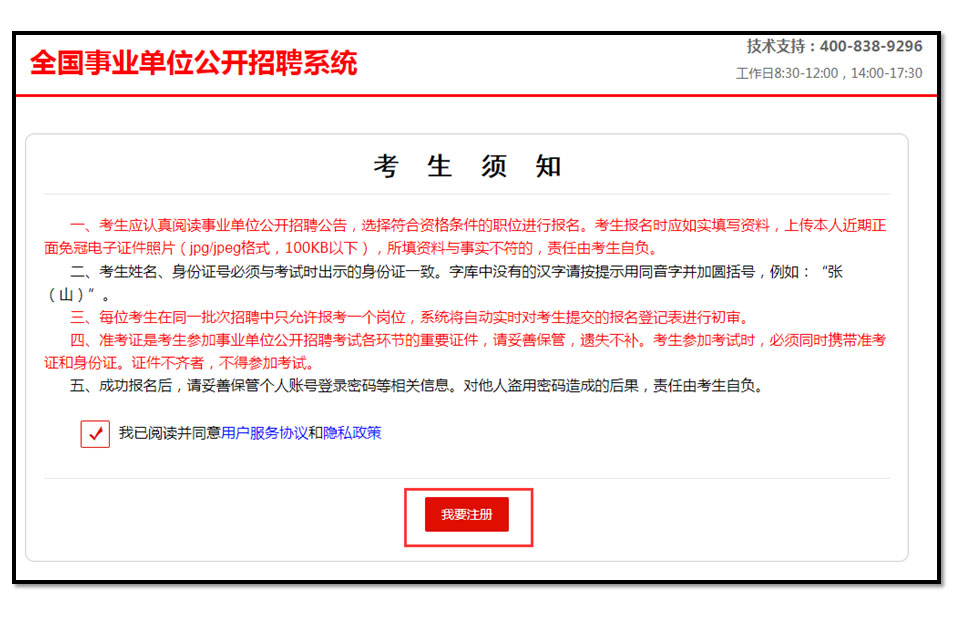 第三步：填写真实（姓名、身份证号码、手机号码、电子邮箱）等相关信息，点击【提交资料】成功注册。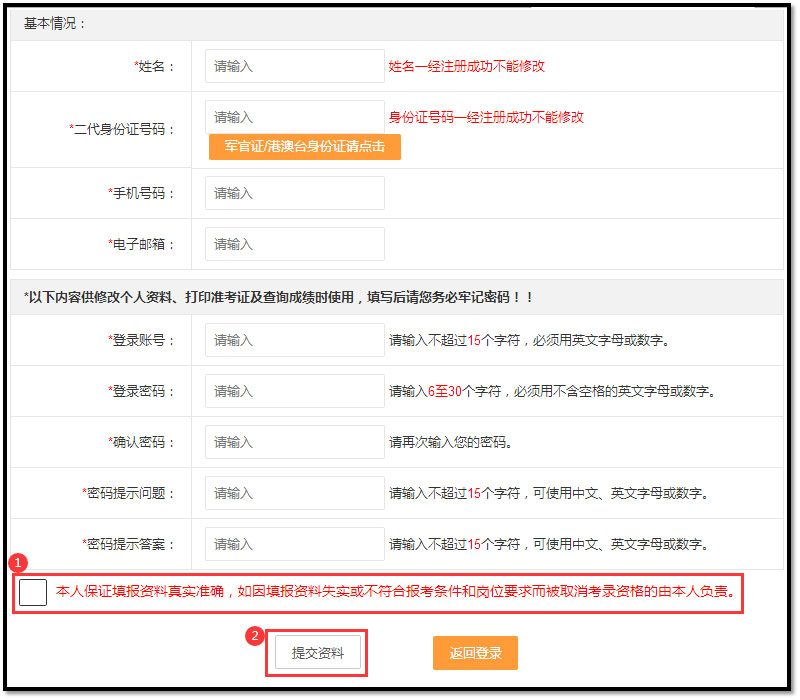 二、填写资料（一）、上传照片第一步：选择左侧“上传照片”菜单栏项，阅读照片上传的注意事项，上传符合要求的照片。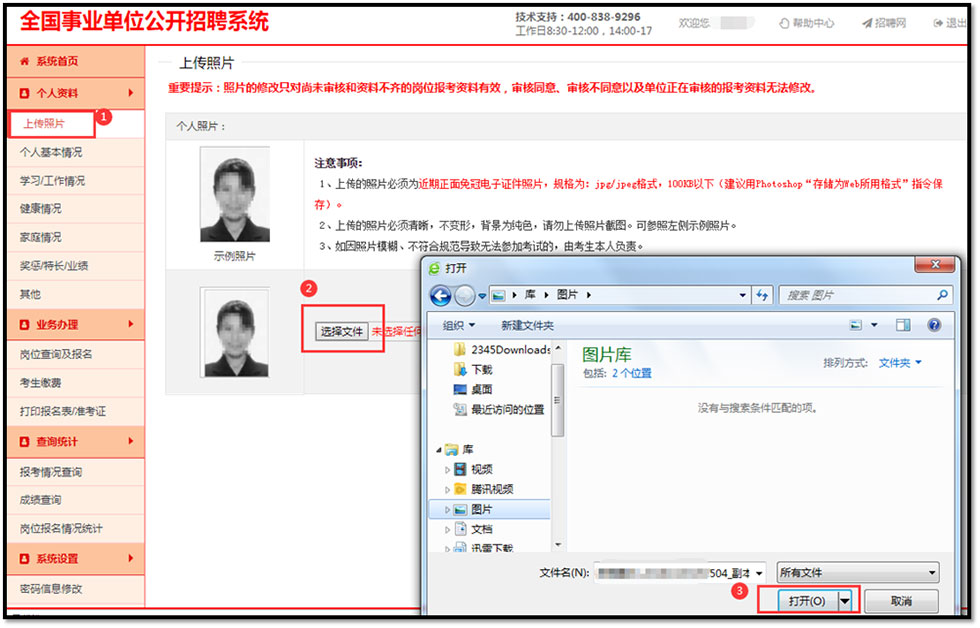 第二步：点击“上传”进行上传个人照片。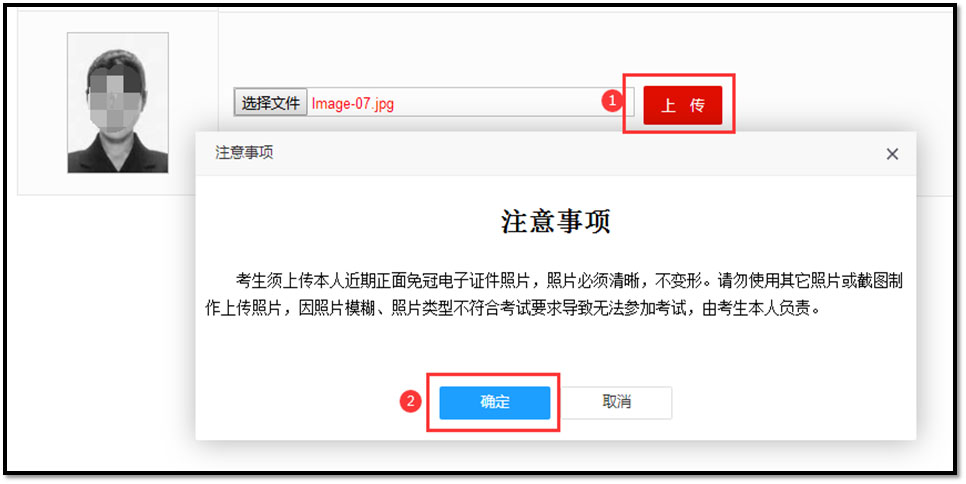 （二）、填写基本资料说明：考生在报名前需要将人员的基本资料填写完整，包括（人员基本情况、学习情况、家庭情况、工作情况）等信息。第一步：（个人基本情况）点击左边菜单“个人基本情况”进行完善（民族、性别、婚姻状况、户籍地）等相关信息。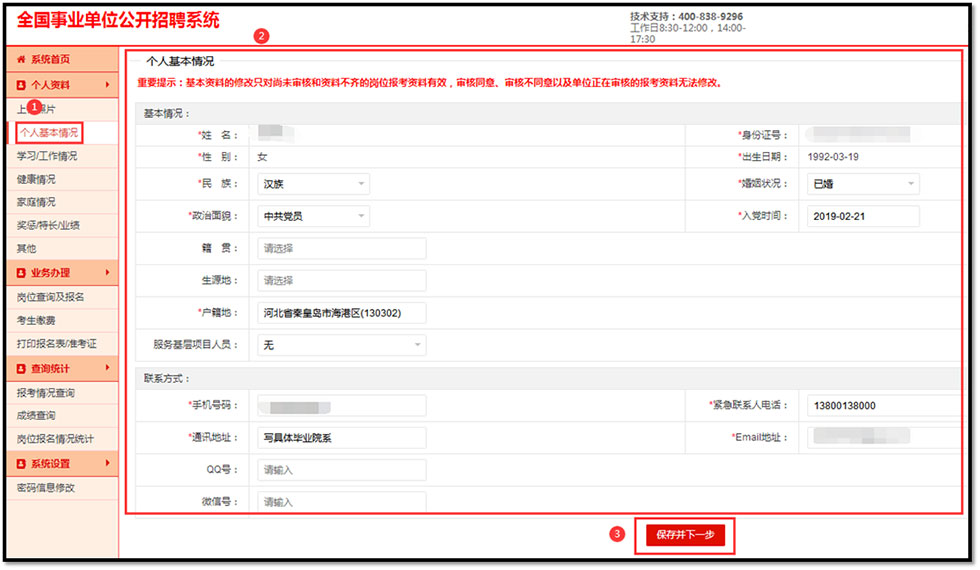 第二步：（学习/工作情况）点击左边菜单“学习/工作情况”完善个人（学历、学位、毕业院校、学习经历、工作经历）等相关信息。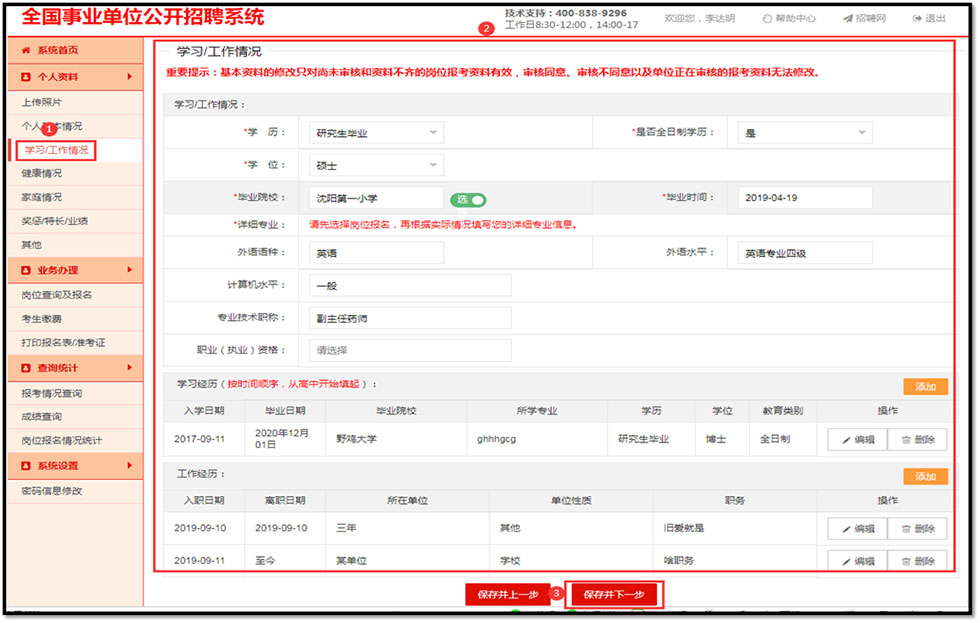 第三步：（健康情况）选择左侧“健康情况”菜单栏项，填写（身高、体重、视力）等信息。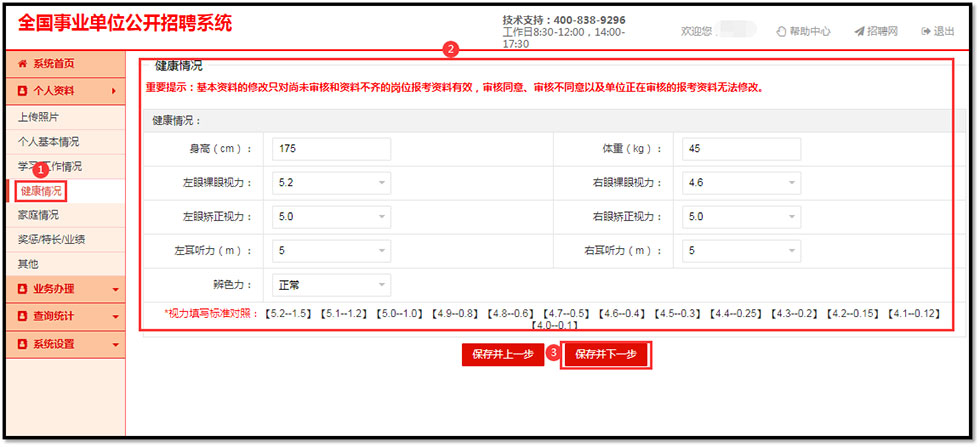 第四步：（家庭情况）选择左侧“家庭情况”菜单栏项，点击【添加】填写家庭相关成员信息并保存。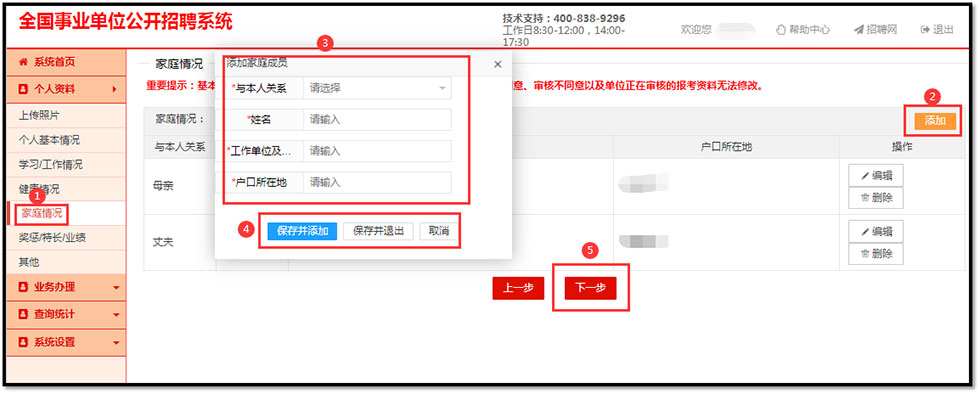 第五步：（奖惩/特长/业绩）选择左侧“奖惩/特长/业绩”菜单栏项填写相关信息。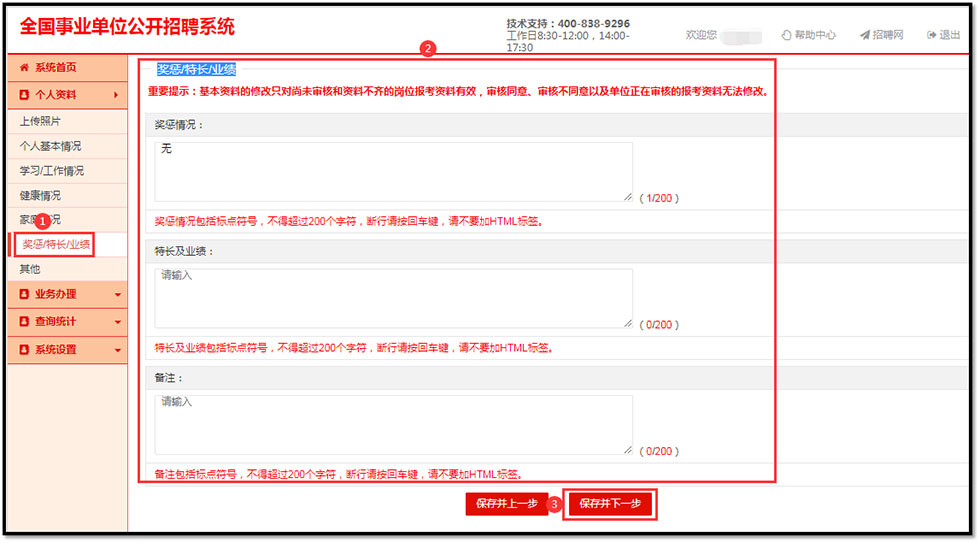 第六步：（其他）选择左侧“其他”菜单栏项填写（普通话水平、准驾车、是否通过国家司法考试）等信息。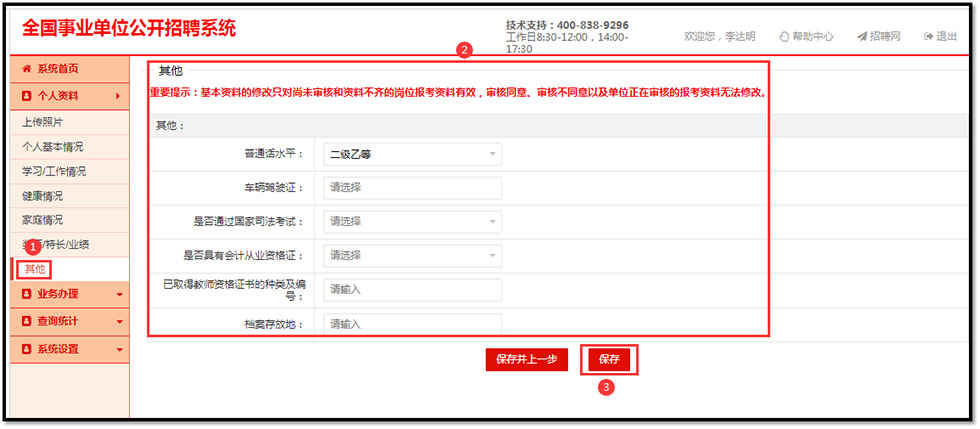 三、报考岗位第一步：选择左侧菜单栏的“岗位查询及报名”项，并选择要报考的招聘项目，点击“我要报考”。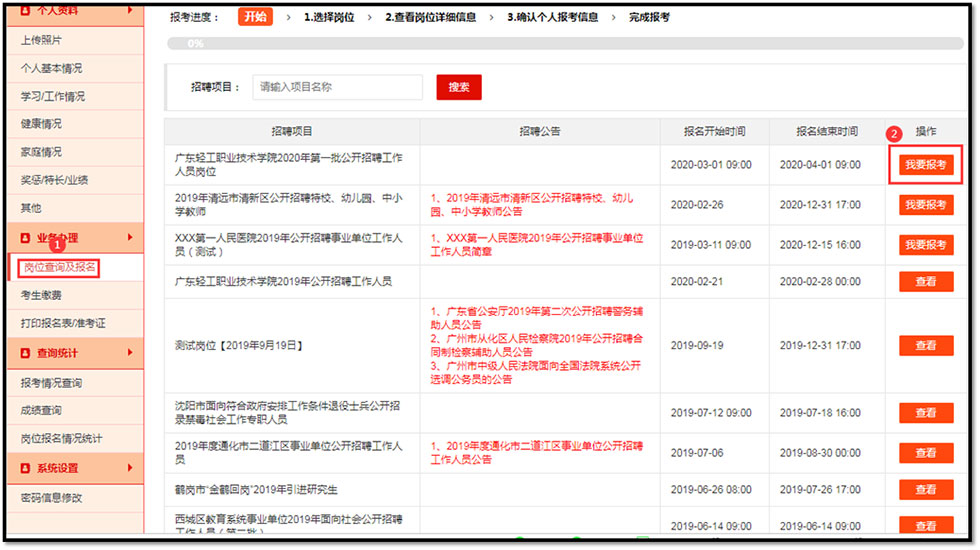 第二步：直接点击右边操作栏【报名】进行查看岗位的报考要求。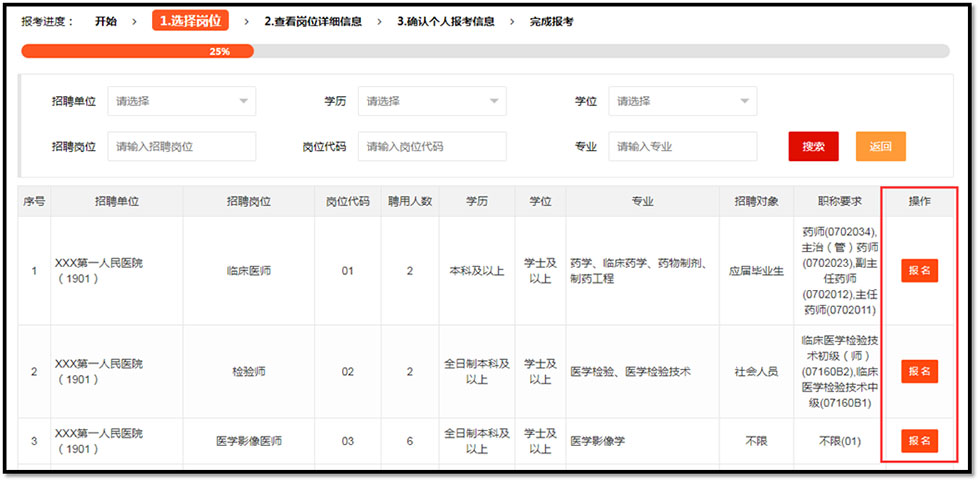 第三步：符合该岗位的考生，点击“下一步”确认进入报名界面。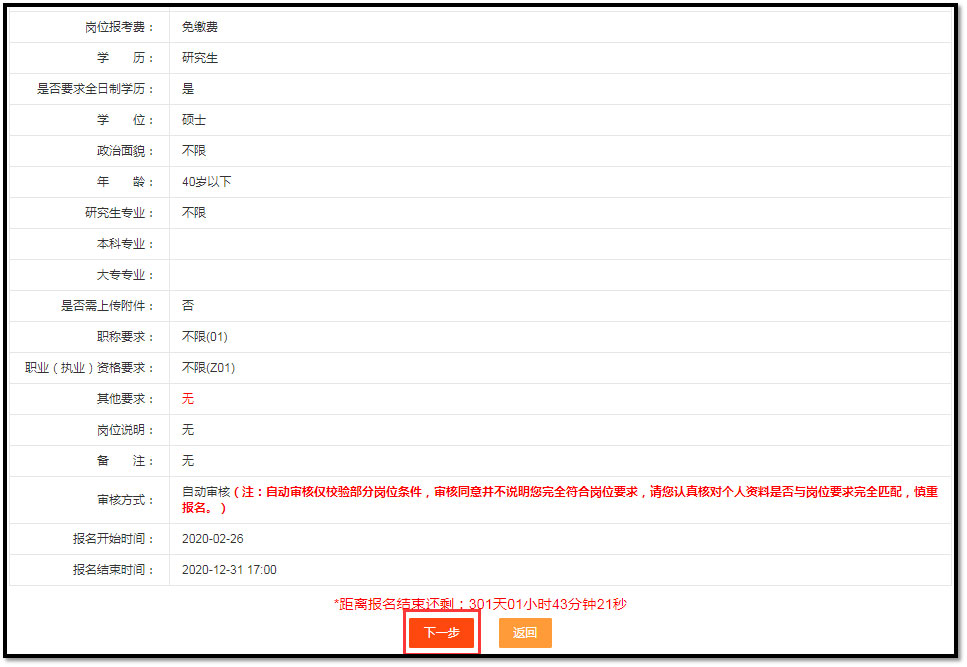 第四步：填写报考人的“个人基本资料”确认个人当前报考信息。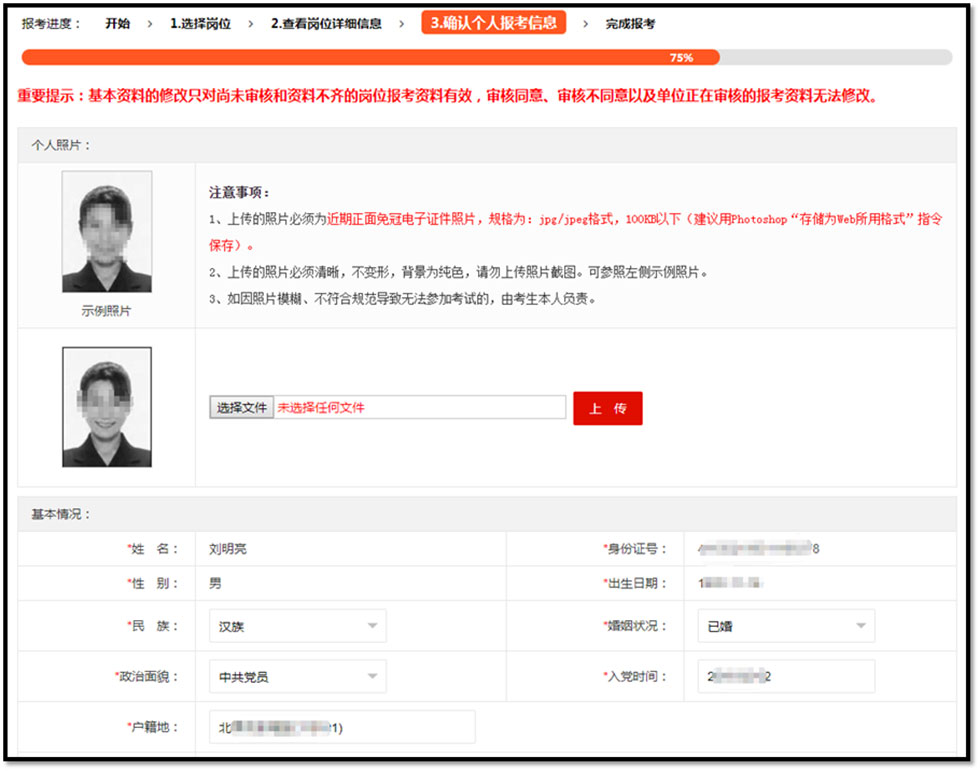 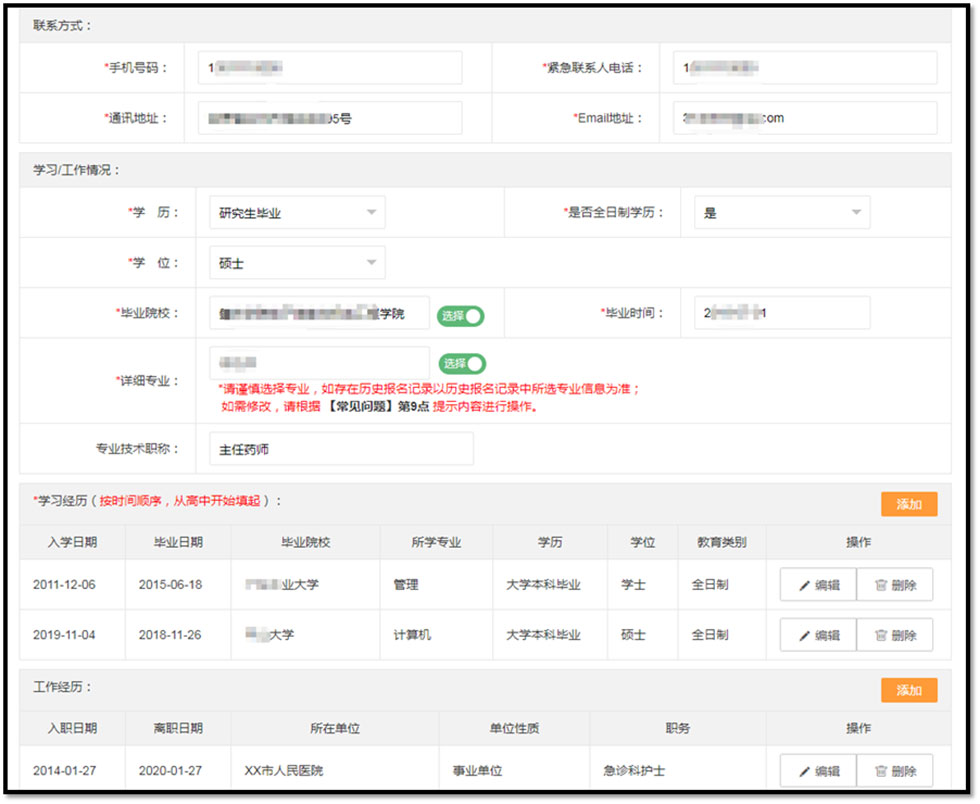 第五步：根据要求上传附件并核对报名信息，准确无误后，勾选“个人承诺”点击“确认报考”完成报名操作。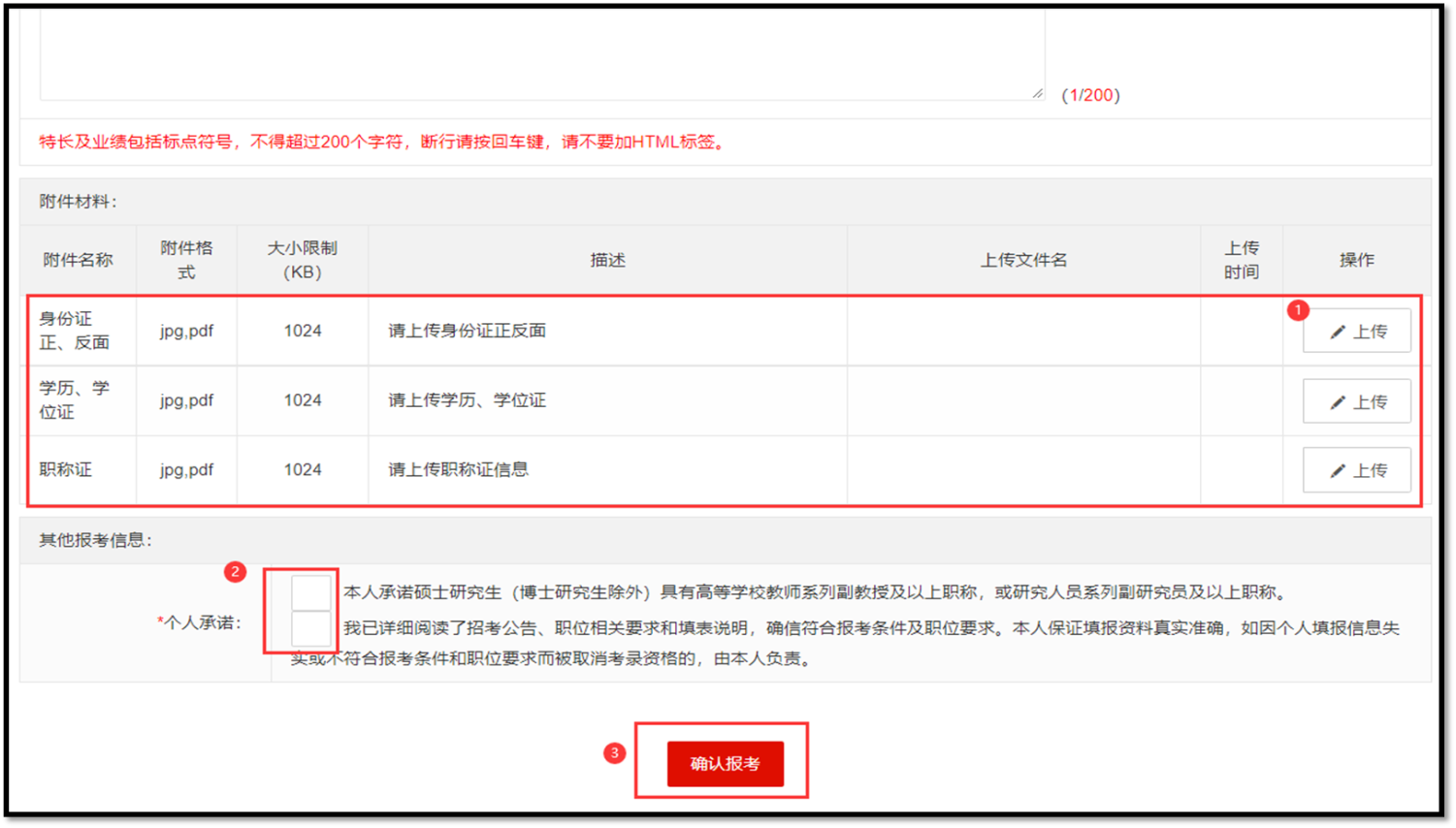 第六步：点击“确定”可直接跳动到“查询统计-报考情况查询”页面查询是否报名成功。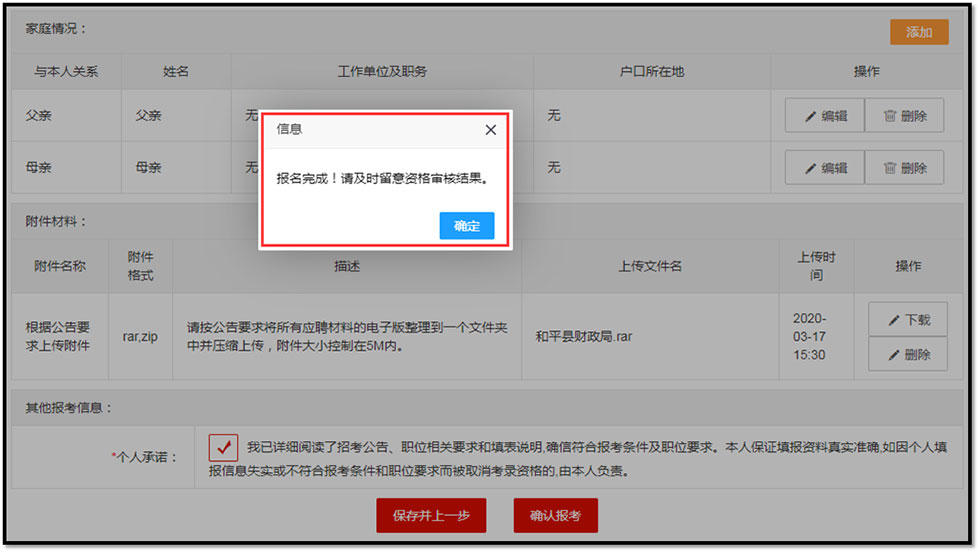 四、查询报名状态点击左侧“报考情况查询”查询个人报名情况或者取消报考。注：部分岗位不支持取消报考。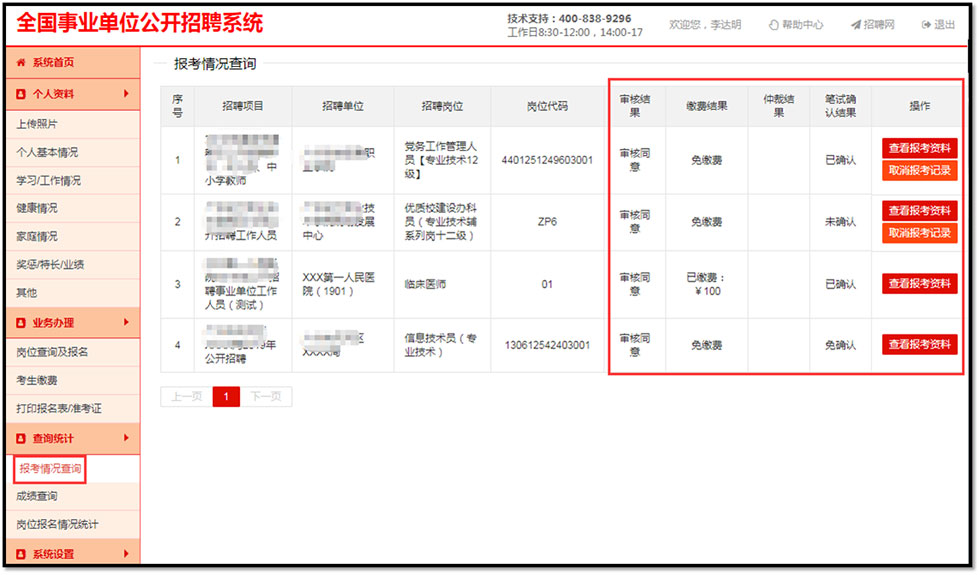 五、确认参加考试操作登录“全国事业单位招聘网”报名系统——查询统计——报考情况查询——报考地区选择“**省**市”——搜索——选择所报考岗位并点击“确认参加考试”完成操作。重要提醒：已报名的岗位是否需要进行确认考试操作以相关公告或通知为准。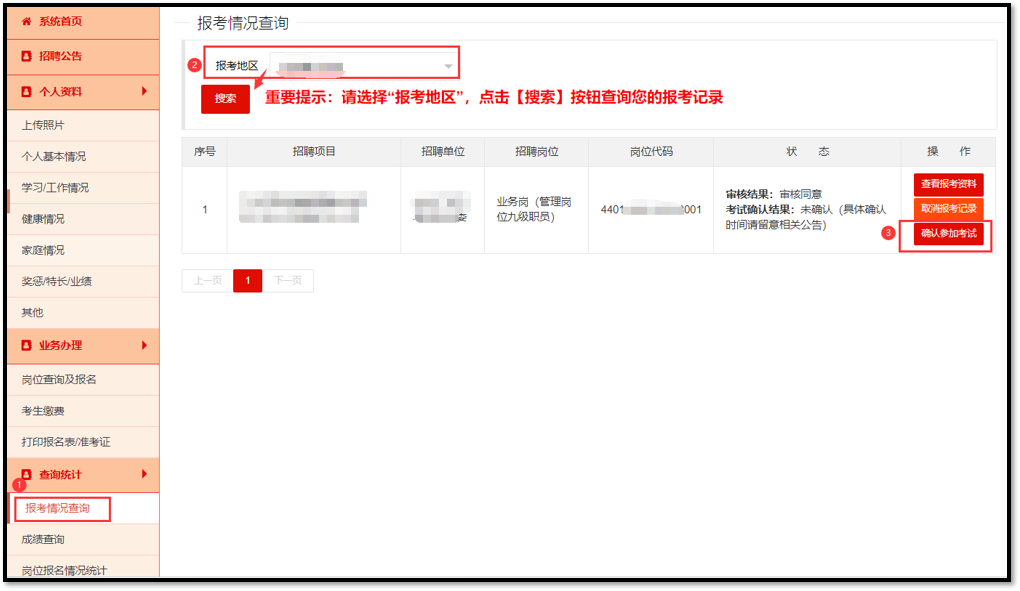 